Grant Proposal template        Pilot Project Call PP-2-2016COVER PAGETITLE OF PROPOSALLIST OF APPLICANTS1 (Coordinator)234* Please use the same applicant numbering as that used in the administrative proposal forms.TABLE OF CONTENTS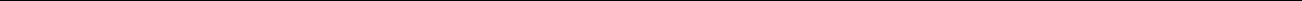 -	Page 2 / 12Document Version 1.00 dated 30/03/2016PROBLEM ANALYSIS INCLUDING EVIDENCE BASEYour proposal must describe the problem statement, analysis of the causes and evidence base of the proposed measure(s) and methods.AIMS AND OBJECTIVES OF THE PROJECT2.1. General objective of the project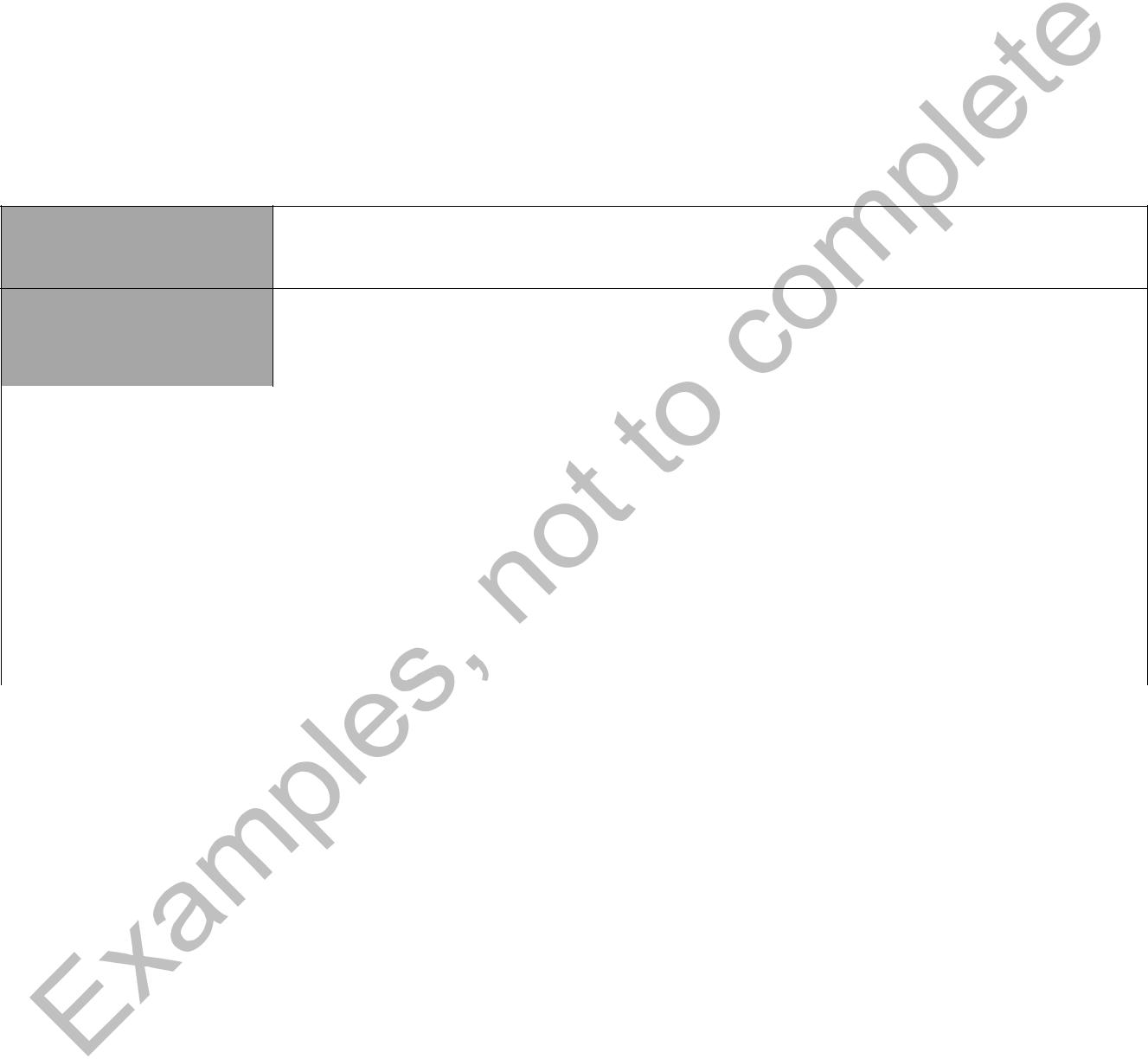 2.2. Specific objective(s) of the projectPlease describe your specific objectives following the SMART approach.Please state the planned methods of verification that you reached your objectives using clear and precise indicators.Specific	ObjectiveNumberSpecific Objective-	Page 3 / 12Document Version 1.00 dated 30/03/2016TARGET GROUPSPOLITICAL RELEVANCE4.1. Contribution to meeting the objectives and priorities defined in the annual work programme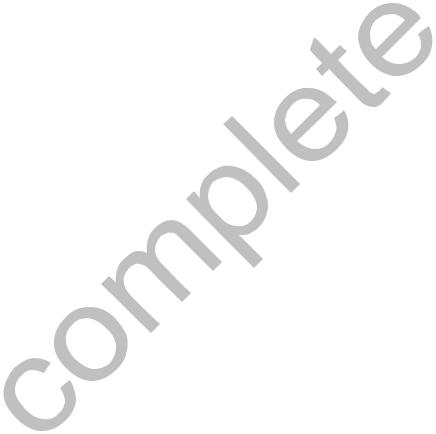 4.2. Added value at EU level in the field of public health4.3. Pertinence of geographical coverage4.4. Consideration of the social, cultural and political context5. METHODS AND MEANS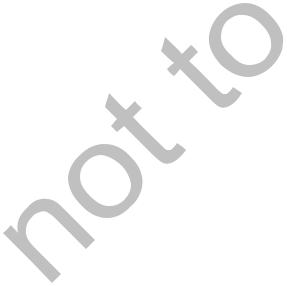 6. EXPECTED OUTCOMES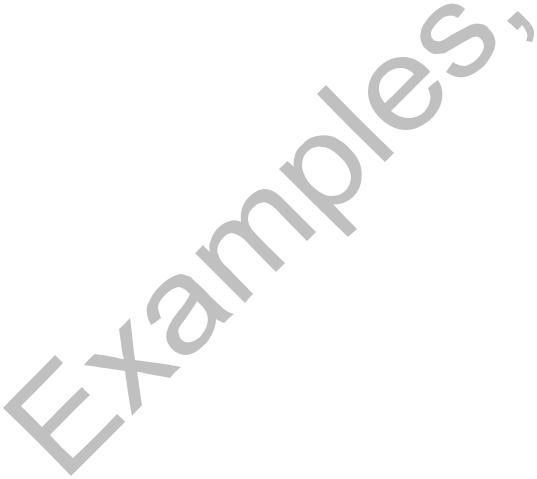 -	Page 4 / 12Document Version 1.00 dated 30/03/20167. WORK PACKAGES7.1. Overview on work packages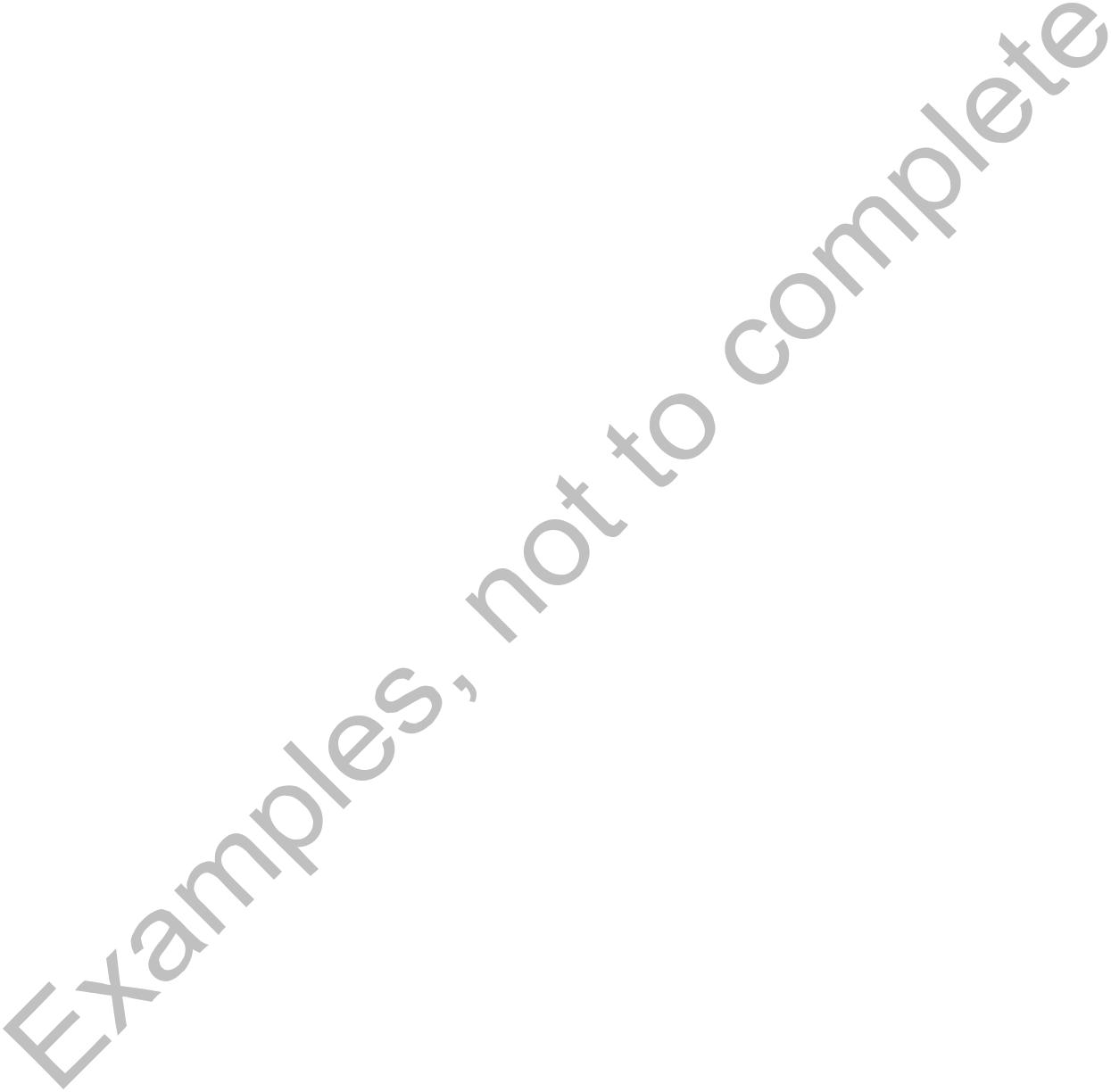 -	Page 5 / 12Document Version 1.00 dated 30/03/2016Work package descriptionsFor each work package, your proposal must describe a table as below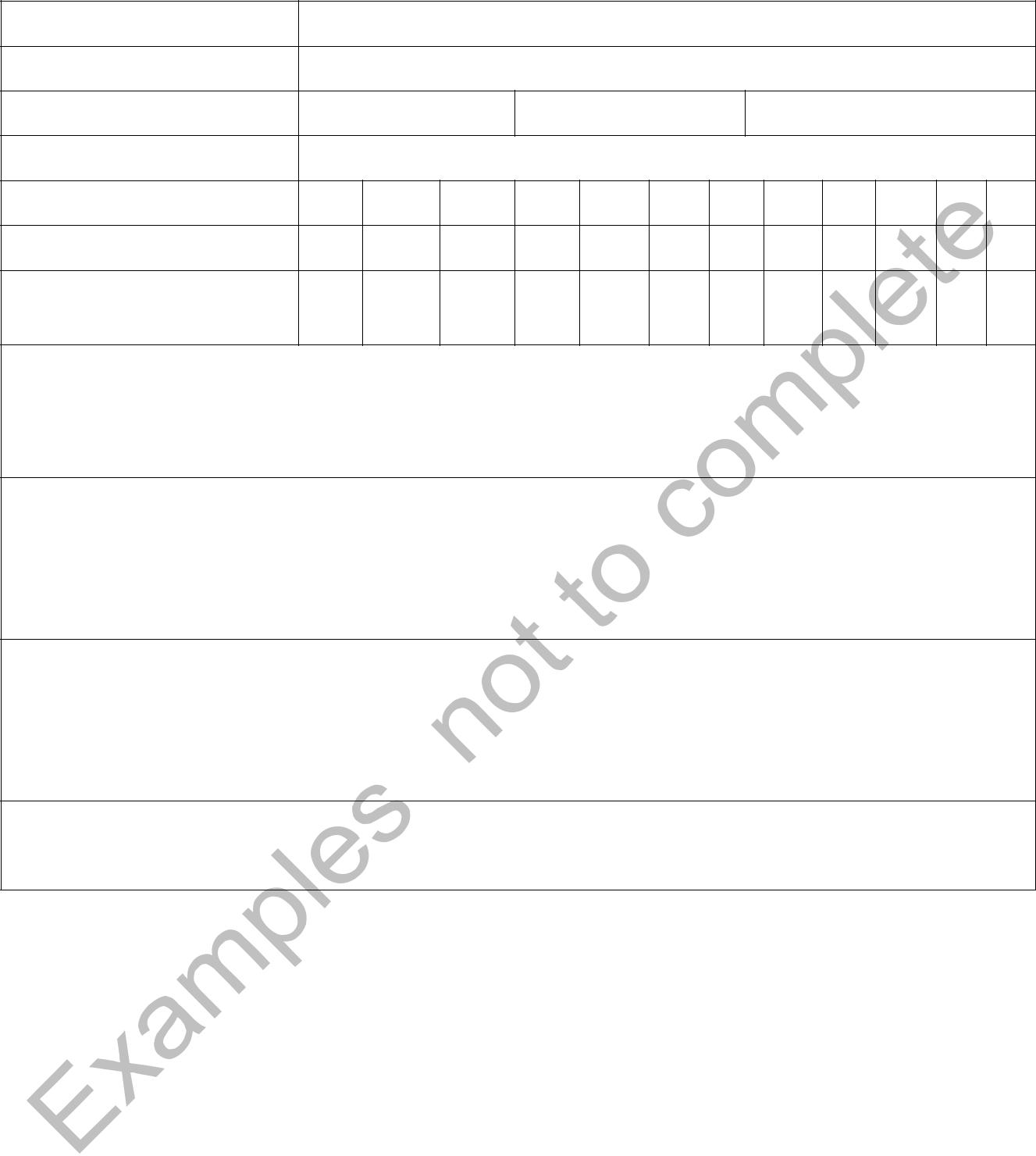 Work package numberWork package titleStarting month	Ending monthLeading applicantApplicants NrApplicants AcronymPerson month per applicantObjectivesDescription of work (where appropriate, broken down into tasks), lead partner and role of applicantsDeliverables linked to this work package (brief description, month of delivery, reference to the list of deliverables)Milestones to be reached by this WP 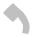 -	Page 6 / 12Document Version 1.00 dated 30/03/2016Timetable or Gantt ChartYour proposal must illustrate the work packages, milestones and delivery dates of deliverables in a graphical form, such as a timetable or Gantt chart.MILESTONES AND DELIVERABLESYour proposal must indicate milestones and deliverables.Deliverable numbers in order of delivery dates. Please use the numbering convention <WPnumber>.<number of deliverable within that WP>. For example, deliverable 4.2 would be the second deliverable from work package 4.Dissemination level: Use one of the following codes:PU = Public, fully open, e.g. webCO = Confidential, restricted under conditions set out in Model Grant AgreementDelivery month: Measured in months from the project start date (month 1). If a deliverable consists of several parts (eg. a newsletter to be delivered in M6, M12 and M18) please list it as 1 deliverable and state the different delivery month in the last column.Technical reports (Periodic Report or Final Report), Leaflet, Layman Brochure and website are considered mandatory deliverables. They are already included in the table below and must be kept. They are named ("MD.x").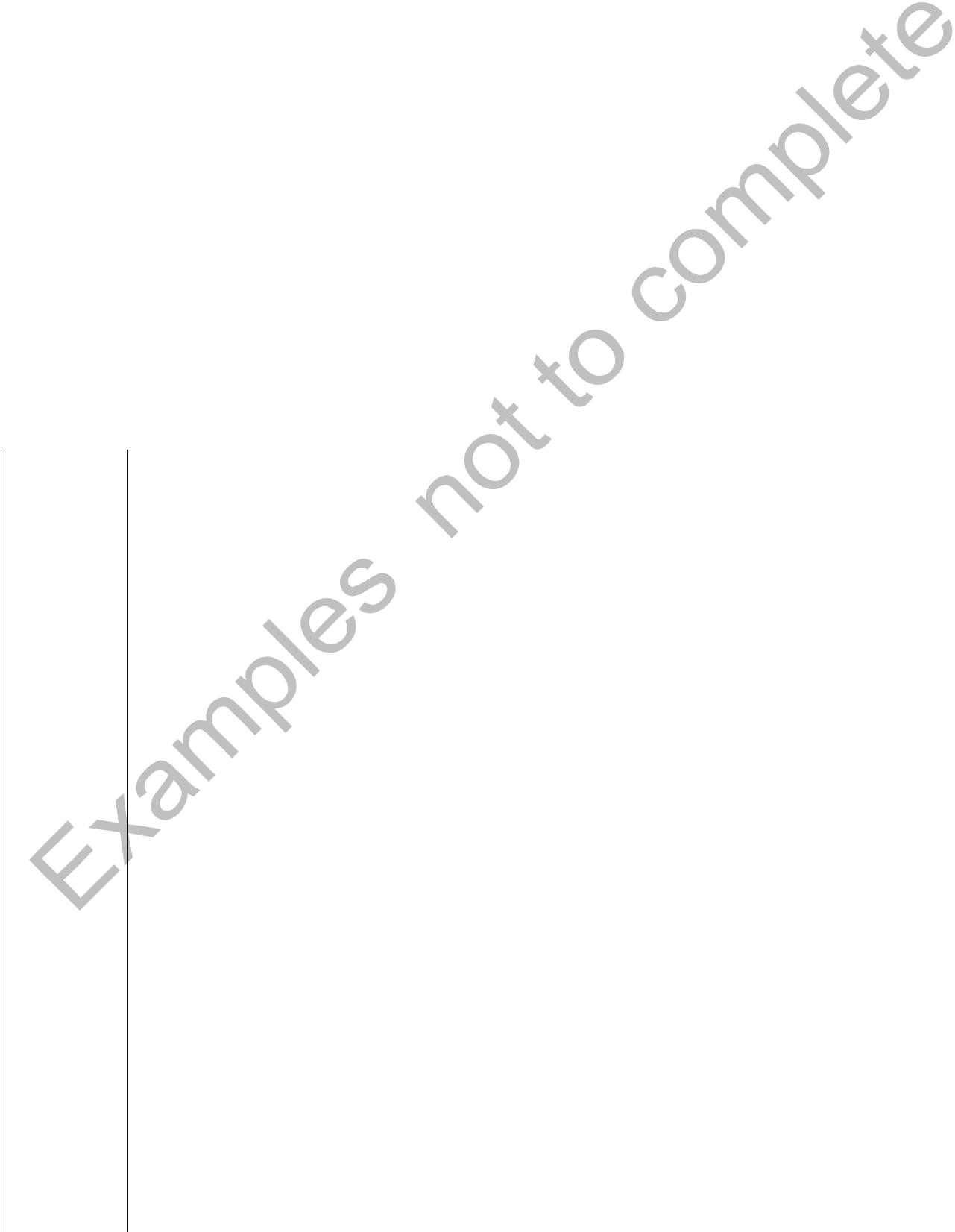 -	Page 8 / 12Document Version 1.00 dated 30/03/20169. PROJECT MANAGEMENT STRUCTUREQuality of the partnershipCapacity of the staffExternal and internal risk analysis and contingency planning9.4. Financial management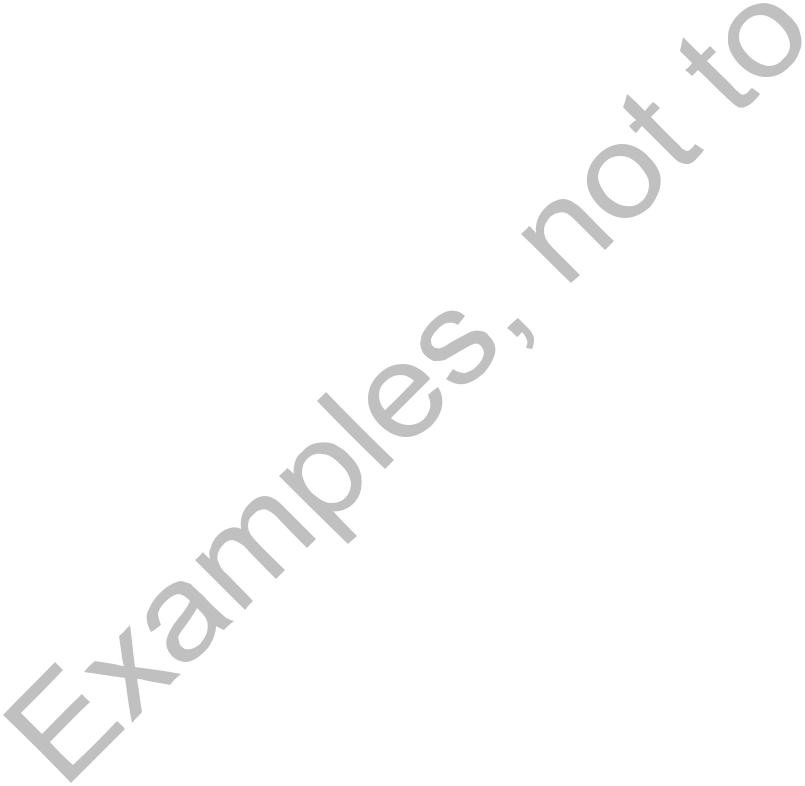 -	Page 9 / 12Document Version 1.00 dated 30/03/201610. BUDGET10.1. Content description and justification	Please describe how you have built the budget and the rationale for doing so.10.2. Summary of staff effort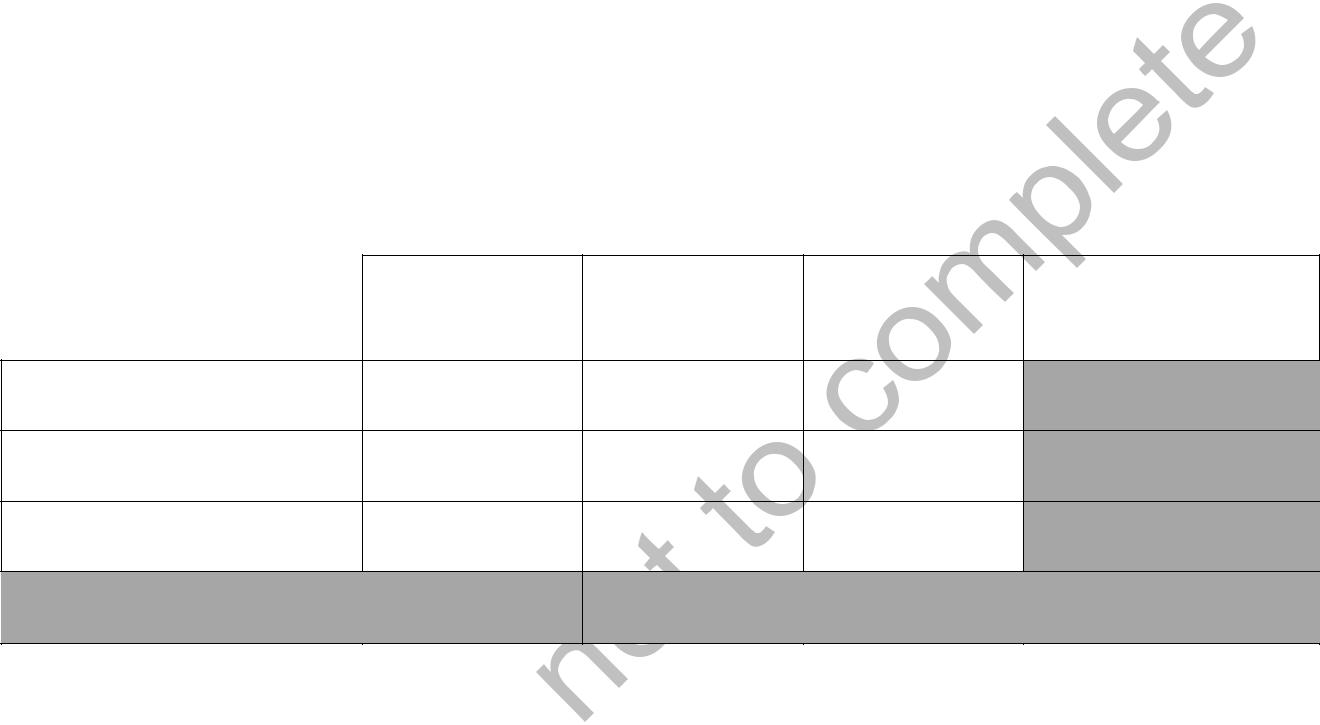 Please indicate the number of person/months over the whole duration of the planned work, for each work package, for each applicant.Identify the work-package leader for each WP by showing the relevant person-month figure in bold.Applicant Number/Short NameApplicant Number/Short NameApplicant Number/Short NameTotal Person/Months-	Page 10 / 12Document Version 1.00 dated 30/03/201610.3. Detailed budgetPlease complete the table below for each applicant/ affiliated entity. If a particular applicant is an affiliated entity, please state to which partner it is affiliated (second line).Please provide a detailed justification and explanation in the textboxes. The justification, among other parts of your application, will be used for the evaluation of the award criteria on budget.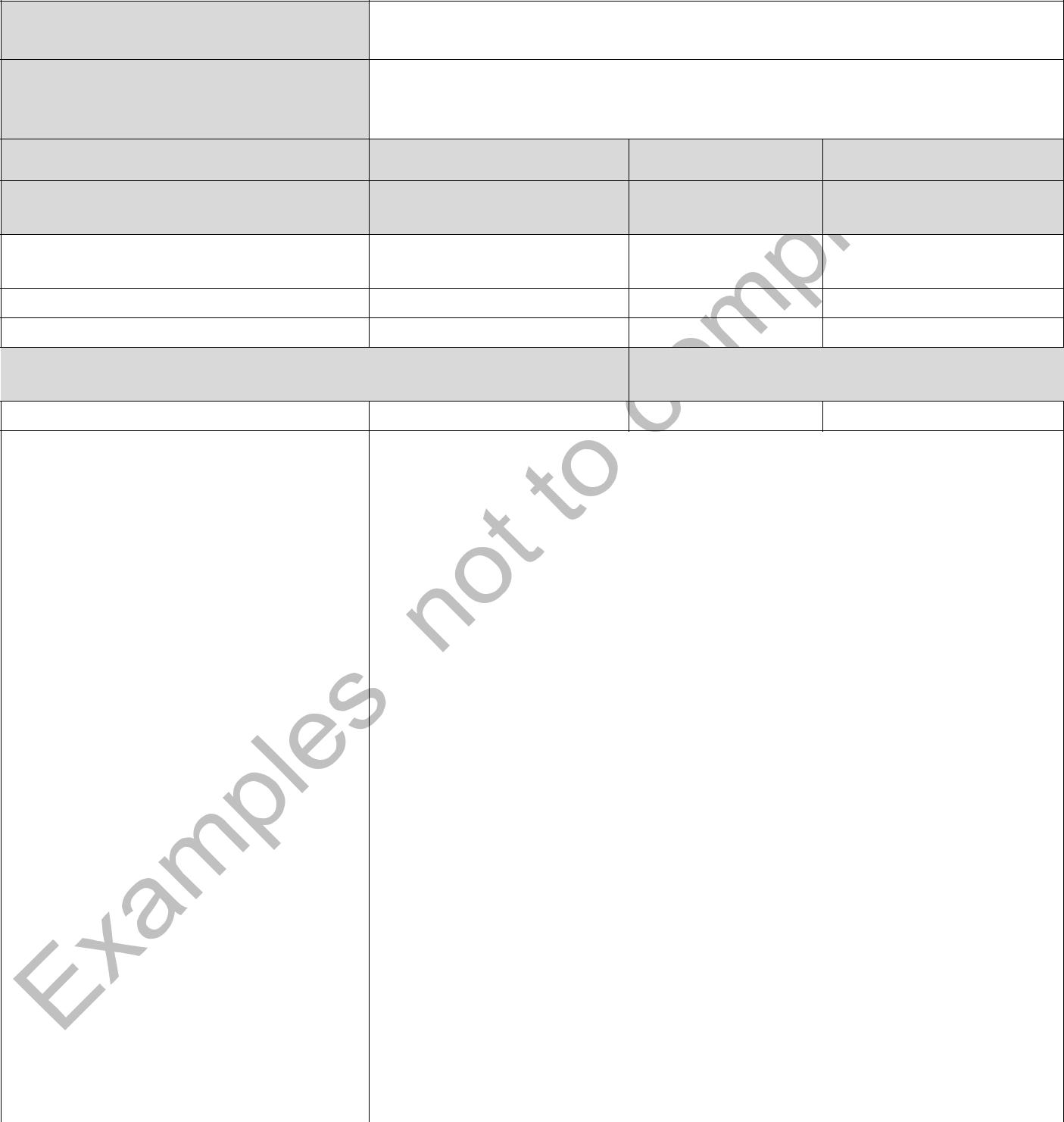 Applicant Number/Short Name(If affiliated entity: Affiliated towhich Applicant number/Shortname)(A) Direct personnel costsStaff function	Monthly Cost	Estimated	Sum Cost (€)Person-month(Please repeat line for each staff function category)Total person Total Costs (€) for (A) month-	Page 11 / 12Document Version 1.00 dated 30/03/201611. PREVIOUS AND CURRENT GRANTS RELEVANT TO THE PROGRAMME (LIMITED TO THE LAST 3 YEARS) - N/ACURRENT APPLICATIONS RELEVANT TO THE PROGRAMME- N/AEXCEPTIONAL UTILITY – N/APlease describe, if and how your proposal would fulfil the criteria for exceptional utility.14. COLLABORATING STAKEHOLDERSCollaborating stakeholders and/or external experts are organisations or individual persons, which:May significantly increase the technical and scientific content of the project, as well as its relevance for different users in the Union.have no contractual relationship with the Agencynor do receive any EU funding from this particular grant;Please give a list of up to 20 most important collaborating stakeholders and/or external experts participating in your project. Note that it is not mandatory to involve collaborating stakeholders and/or external experts.-	Page 12 / 12Document Version 1.00 dated 30/03/2016Applicant No*Applicant organisation nameCountryProcess Indicator(s)Target(repeat line as needed)Output Indicator(s)Target(repeat line as needed)Outcome/Impact Indicator(s)Target(repeat line as needed)WPTitleDescriptionnumber1Coordination of the projectCoordination of the projectCoordination of the projectActions undertaken to manage the project and to makesure that it is implemented as planned2DisseminationoftheActions  undertaken  to  ensure  that  the  results  andprojectdeliverables of the project will be made available to thetarget groups3Evaluation of the projectEvaluation of the projectEvaluation of the projectActions  undertaken  to  verify  if  the  project  is  beingimplemented as planned and reaches the objectives456…xDeliverableDeliverableDeliverableDeliverableWorkLeadingContent specificationContent specificationContent specificationContent specificationContent specificationContent specificationDisseminationDisseminationDeliveryDeliveryNumberNumberNameNamepackageapplicantlevellevelmonthmonthnumberacronymMandatoryMandatoryMandatorydeliverablesdeliverablesdeliverables(MD)(MD)(MD)MD.1MD.1MD.1Interim report(s)1TheThis report describes the activitiesThis report describes the activitiesThis report describes the activitiesThis report describes the activitiesThis report describes the activitiesThis report describes the activitiescoordinatorcarried out, milestones and resultscarried out, milestones and resultscarried out, milestones and resultscarried out, milestones and resultscarried out, milestones and resultscarried out, milestones and resultsachieved  in  the  first  half  of  theachieved  in  the  first  half  of  theachieved  in  the  first  half  of  theachieved  in  the  first  half  of  theachieved  in  the  first  half  of  theachieved  in  the  first  half  of  theproject.DeliverablesDeliverablescancanbeattached as annexes.attached as annexes.attached as annexes.MD.2MD.2MD.2Final report1TheThis  report  describesThis  report  describesThis  report  describestheprojectprojectEndofEndofcoordinatorimplementationimplementationandtheresultsresultsprojectprojectachieved.Thedeliverablesdeliverablesdeliverablesareannexed.MD.3MD.3MD.3Leaflet2A  leafletto  promoteto  promotetheprojectprojectP3must be produced at the beginningmust be produced at the beginningmust be produced at the beginningmust be produced at the beginningmust be produced at the beginningmust be produced at the beginning---Page 7 / 12Page 7 / 12Page 7 / 12Document Version 1.00 dated 30/03/2016Document Version 1.00 dated 30/03/2016Document Version 1.00 dated 30/03/2016Document Version 1.00 dated 30/03/2016MD.4Layman   version2This  is  a  short  (e.g.  10  pages)PEndofof the final reportversion of the final report, writtenprojectfor the interested public as a targetgroup.MD.5Web-site2Each project must have a dedicatedP (and C)3web-site / web-pages. This can havea  public  part  and  another  oneaccessible only to the applicants.Identified RiskLikelihoodImpactContingency planningWP nWP n+1WP n+2Total Person/Months perApplicantJustificationJustification(B) Direct costs of sub-Costs (€)Task(s)/JustificationTask(s)/JustificationTask(s)/Justificationcontracting(please repeat line for eachsubcontract foreseen)Total Costs (€) of (B)JustificationJustification(C) Other direct costs(C.1) TravelCosts (€)Costs (€)JustificationJustification(C.2) EquipmentCosts (€)Costs (€)JustificationJustification(C.3) Other goods and servicesCosts (€)Costs (€)JustificationJustificationTotal Costs (€) of (C)(D) Indirect CostsTotal Costs (€)Total Costs (€)Total Costs (€)(Max. 7% on A, B and C)Total estimated eligible costsInstitutionContact personCity & Country(First name and last name)